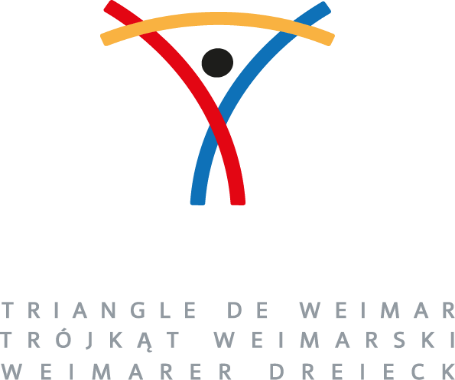 Adhésion à l’association « Triangle de Weimar »Cotisation annuelle forfaitaire : 80,00 €Association/Institution/Entreprise :_______________________________________________________________________________________________________________________________________Adresse : ____________________________________________________________________________________________________________________________________________________________Dirigeant/e : _______________________________________________________________________Courriel : __________________________________________________________________________Téléphone : ________________________________________________________________________Site: ______________________________________________________________________________Réseaux sociaux : ___________________________________________________________________ __________________________________________________________________________________Nombre d’adhérents/employés : ____________Fait à : ___________________________________ le : ______________________________________Nom et qualité du signataire : _________________________________________________________Signature :_________________________________________________________________________________Fiche dûment remplie à renvoyer à :Mme Marie de Mercey - 25 rue de Grenelle - 75007 Paris                     - - soit accompagnée d'un chèque libellé à l’ordre de Triangle de Weimar- soit suivie d'un virement sur le compte bancaire de l’association Triangle de WeimarIBAN : FR76 3002 7172 6200 0207 3530 110Code BIC : CMCIFRPP_________________________________________________________________________________